ПРОТОКОЛзаседания жюри I областного отборочного этапаМеждународной ассамблеи искусств детского и молодежного творчества «Байкальская сюита»по направлению «Вокал»г. Зимаот 29 июня 2020 годаПРИСУТСТВОВАЛИ:Председатель жюри:Герда Людмила Анатольевна – директор ГБУК «Иркутского областного Дома народного творчества».Члены жюри:Гиленова Галина Викторовна, руководитель народного вокального ансамбля "Пой, Friend!", лауреат премии Губернатора Иркутской области;Баруткина Елена Анатольевна, ведущий специалист по жанрам творчества ГБУК «ИОДНТ»;Дмитриева Наталья Владимировна, ведущий специалист по жанрам творчества ГБУК «ИОДНТ».ПОВЕСТКА ДНЯ:1. Присвоение звания лауреата I, II, III степени, дипломанта I, II, III степени, участникам I областного отборочного этапа (г. Зима) Международной ассамблеи искусств детского и молодежного творчества «Байкальская сюита», по направлению «Вокал».СЛУШАЛИ: Людмилу Анатольевну Герду по вопросу присвоения звания лауреата I, II, III степени, дипломанта I, II, III степени I областного отборочного этапа (г. Зима) Международной ассамблеи искусств детского и молодежного творчества «Байкальская сюита», по направлению «Вокал».В отборочном этапе приняли участие 12 вокальных коллективов и 24 солиста (всего 157 человек), из 6 муниципальных образований области (города: Ангарск. Районы: Куйтунский, Зиминский, Заларинский, Нукутский, Нижнеудинский). Данные коллективы представили 43 видеоматериала в трех номинациях и четырех возрастных категориях.ПОСТАНОВИЛИ:В результате просмотра видеоматериалов места распределились следующим образом:Номинация «Народное пение»Лауреат I степени:Войлошникова Марина, солистка народного фольклорного ансамбля "Русочка", соло – возрастная категория 11-13 лет. Руководитель – Виноградова Ксения Александровна, муниципальное бюджетное учреждение «Культурно-досуговое объединение», Нижнеудинское муниципальное образование;Кузнецова Алина, солистка народного фольклорного ансамбля "Русочка", соло – возрастная категория 14-17 лет. Руководитель – Виноградова Ксения Александровна, муниципальное бюджетное учреждение «Культурно-досуговое объединение», Нижнеудинское муниципальное образование;народный фольклорный ансамбль "Русочка", старшая группа, ансамбль – возрастная категория 14-17 лет. Руководитель – Виноградова Ксения Александровна, муниципальное бюджетное учреждение «Культурно-досуговое объединение», Нижнеудинское муниципальное образование;народный фольклорный ансамбль «Прялица», ансамбль – возрастная категория 14-17 лет. Руководитель – Джанджгава Александра Евгеньевна, муниципальное казённое учреждение культуры «Социально-культурное объединение», р.п. Куйтун, муниципальное образование Куйтунский район;Анна Калашникова, солист вокального ансамбля «Талисман», соло – возрастная категория 18-35 лет. Руководитель – Калашникова Анна Александровна, муниципальное казенное учреждение культуры "Социально – культурное объединение», р. п. Куйтун, муниципальное образование Куйтунский район;трио "Русичи", ансамбль – возрастная категория 17-35 лет. Руководитель – Поляков Александр Валерьевич, муниципальное бюджетное многофункциональное учреждение культуры "Социально-культурный центр Кадинский", р.п. Куйтун, муниципальное образование Куйтунский район;трио "Ласточка", ансамбль – возрастная категория 18-35 лет. Руководитель – Мусаева Анастасия Сергеевна, муниципальное казенное учреждение "Районный центр народного творчества и досуга", Нижнеудинский район.Лауреат II степени:Цыбцова Ангелина, соло – возрастная категория 7-10 лет. Руководитель – Виноградова Ксения Александровна, муниципальное бюджетное учреждение «Культурно-досуговое объединение», Нижнеудинское муниципальное образование;Петрова Кира, солистка народного фольклорного ансамбля "Русочка", соло – возрастная категория 11-13 лет. Руководитель – Виноградова Ксения Александровна, муниципальное бюджетное учреждение «Культурно-досуговое объединение», Нижнеудинское муниципальное образование;Маслова Ульяна, солистка народного фольклорного ансамбля "Русочка", соло – возрастная категория 14-17 лет. Руководитель – Виноградова Ксения Александровна, муниципальное бюджетное учреждение «Культурно-досуговое объединение», Нижнеудинское муниципальное образование.Диплом I степени:народный фольклорный ансамбль "Русочка", средняя группа, ансамбль – возрастная категория 7-10 лет. Руководитель – Виноградова Ксения Александровна, муниципальное бюджетное учреждение «Культурно-досуговое объединение», Нижнеудинское муниципальное образование.Диплом II степени:Белан Екатерина, соло – возрастная категория 18-35 лет. Руководитель – Белан Татьяна Викторовна, муниципальное казённое учреждение культуры «Большекашелакский социально-культурный центр», с. Большой Кашелак, муниципальное образование Куйтунский район.Диплом III степени:Кузнецова Дарья, соло – возрастная категория 14-17 лет. Руководитель – Габрикова Анна Алексеевна, муниципальное казенное учреждение культуры «Масляногорский культурно – досуговый центр Масляногорского сельского поселения», Зиминское районное муниципальное образование;дуэт «Вдохновение», ансамбль – возрастная категория 18-35 лет. Руководитель – Николаева Наталья Петровна, муниципальное казенное учреждение культуры «Масляногорский культурно – досуговый центр Масляногорского сельского поселения», Зиминское районное муниципальное образование.Номинация «Академический вокал»:Лауреат I степени:ансамбль педагогов "Миниатюра", ансамбль – возрастная категория 18-35 лет. Руководитель – Языкова Элен Геннадьевна, муниципальное бюджетное учреждение дополнительного образования «Центральная детская школа искусств», муниципальное образование «Ангарский городской округ».Номинация «Эстрадный вокал»:Лауреат I степени:Харитонов Андрей, соло – возрастная категория 7-10 лет. Руководитель – Тайшина Марина Александровна, муниципальное учреждение дополнительного образования "ДДТ – Город мастеров", р.п. Куйтун, муниципальное образование Куйтунский район;Михалюк Валерия, соло – возрастная категория 11-13 лет. Руководитель – Майорова Лариса Викторовна, муниципальное бюджетное многофункциональное учреждение культуры "Социально-культурный центр Кадинский", р. п. Куйтун, муниципальное образование Куйтунский район;Марсадола Олеся, коллектив эстрадной песни «Весёлая капель», соло – возрастная категория 14-17 лет. Руководитель – Джанджгава Александра Евгеньевна, муниципальное казённое учреждение культуры «Социально-культурное объединение», р. п. Куйтун, муниципальное образование Куйтунский район;вокальное трио эстрадного театра "Капитошки", ансамбль – возрастная категория 14-17 лет. Руководитель – Тетеркина Ирина Сергеевна, межпоселенческое муниципальное бюджетное учреждение культуры «Родник», р.п. Залари, муниципальное образование «Заларинский район»;Тайшина Марина, соло – возрастная категория 18-35 лет. Руководитель – Тайшина Марина Александровна, муниципальное учреждение дополнительного образования "ДДТ – Город мастеров", р.п. Куйтун, муниципальное образование Куйтунский район.Лауреат II степени:Кичигина Кира, солист вокальной группы «Надежда», возрастная категория 7-10 лет. Руководитель – Маркина Любовь Владимировна, муниципальное бюджетное учреждение культуры «Тыретский Центр Досуга Кристалл», п.г.т. Тыреть, муниципальное образование «Заларинский район»;Кузнецова Галина, соло – возрастная категория 11-13 лет. Руководитель – Тайшина Марина Александровна, муниципальное учреждение дополнительного образования "ДДТ – Город мастеров", р.п. Куйтун, муниципальное образование Куйтунский район;Якубчик Александра, соло – возрастная категория 14-17 лет. Руководитель – Тайшина Марина Александровна, муниципальное учреждение дополнительного образования "ДДТ – Город мастеров", р.п. Куйтун, муниципальное образование Куйтунский район;Кирилл Мачихо, коллектив эстрадной песни «Весёлая капель», соло – возрастная категория 14-17 лет. Руководитель – Джанджгава Александра Евгеньевна, муниципальное казённое учреждение культуры «Социально – культурное объединение», р.п. Куйтун, муниципальное образование Куйтунский район;вокальный коллектив "Орион", ансамбль – возрастная категория 18-35 лет. Руководитель – Ширшиков Сергей Александрович, муниципальное Бюджетное Многофункциональное Учреждение Культуры «Информационно-культурный Центр «Современник», муниципальное образование «Заларинский район».Лауреат III степени:Кушнерова Анастасия, соло – возрастная категория 11-13 лет. Руководитель – Тайшина Марина Александровна, муниципальное учреждение дополнительного образования "ДДТ – Город мастеров", р.п. Куйтун, муниципальное образование Куйтунский район;Игорь Калашников, солист вокального ансамбля «Талисман», соло – возрастная категория 18-35 лет. Руководитель – Калашникова Анна Александровна, муниципальное казенное учреждение культуры "Социально-культурное объединение», МО Куйтунский район, р.п.Куйтун, муниципальное образование Куйтунский район.Диплом I степени:дуэт Харитонов Андрей, Тайшина Александра, ансамбль – возрастная категория 7-10 лет. Руководитель – Тайшина Марина Александровна, муниципальное учреждение дополнительного образования "ДДТ – Город мастеров", р.п. Куйтун, муниципальное образование Куйтунский район;Атутова Ангелина, соло – возрастная категория 11-13 лет. Руководитель – Мокшонова Октябрина Тарасовна, муниципальное казенное учреждение "Культурно – досуговый центр муниципального образования "Хадахан", муниципальное образование «Нукутский район»;Готолова Наталья, соло – возрастная категория 14-17 лет. Руководитель – Мокшонова Октябрина Тарасовна, муниципальное казенное учреждение "Культурно-досуговый центр муниципального образования "Хадахан", с. Хадахан, муниципальное образование «Нукутский район».Диплом II степени:эстрадно-вокальный ансамбль "Апельсин", ансамбль – возрастная категория 7-10 лет. Руководитель – Тетеркина Ирина Сергеевна, межпоселенческое муниципальное бюджетное учреждение культуры «Родник», р.п. Залари, муниципальное образование «Заларинский район»;Захарова Екатерина, соло – возрастная категория 14-17 лет. Руководитель – Белан Татьяна Викторовна, муниципальное казённое учреждение культуры «Большекашелакский социально-культурный центр», муниципальное образование «Куйтунский район».Диплом III степени:вокальная студия «Нарамни», ансамбль – возрастная категория 7-10 лет. Руководитель – Данчинова Евгения Давыдовна, муниципальное автономное учреждение «Дом культуры «Одинск», муниципальное образование «Ангарский автономный округ»;Фитисова Ангелина, вокальная группа "Капелька", соло – возрастная категория 11-13 лет. Руководитель – Серова Алена Константиновна, муниципальное бюджетное учреждение культуры Бабагайский культурно-информационный центр досуга «Созвездие», с. Бабагай, муниципальное образование «Заларинский район»;Хворова Дарья, соло – возрастная категория 18-35 лет. Руководитель – Габрикова Анна Алексеевна, муниципальное казенное учреждение культуры «Масляногорский культурно-досуговый центр Масляногорского сельского поселения», Зиминское районное муниципальное образование.Председатель жюри: 	________________________ Л. А. Герда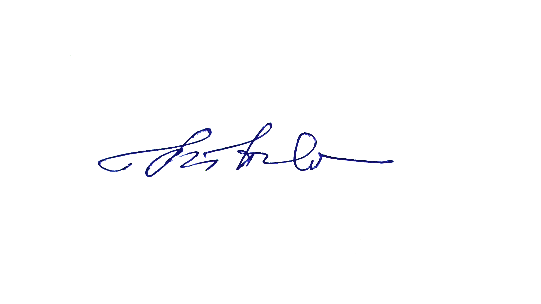 Члены жюри:			________________________ Г. В. Гиленова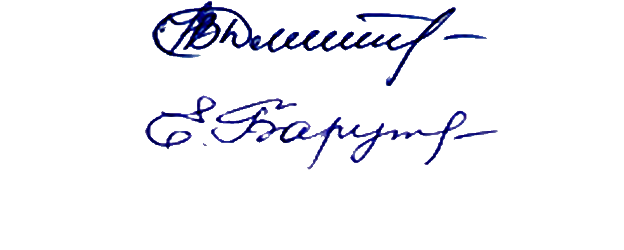 _________________________ Е. А. Баруткина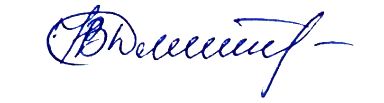 __________________________ Н. В. Дмитриева